FAČR ve spolupráci s TMK Královehradeckého KFS a OFS Hradec Králové pořádá školení trenérů C - licence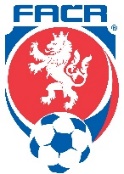 Délka studia C -  licence čítá dohromady 20 hodin teoretické a praktické výuky plus 2 ukázkové tréninkové jednotky nad rámec dvoudenního bloku výuky .Vzhledem k epidemiologické situaci proběhne celý kurz distanční formou online!!! Přístupy k online kurzu budou zaslány na mailovou adresu přihlášeným účastníkům.Blok výuky:  sobota  5.12. 2020  (8.00 -  18.00 hodin),   neděle  6.12. 2020   (8.00 - 18.00 hodin) Ukázkové tréninkové jednotky proběhnou dle dohody s lektorem nad rámec výuky v jeden z těchto dnů.Ke kurzu bude možné se postupně připojovat od 7.40h. Výuka bude zahájena v sobotu  5.12.2020 v 8.00.Cena kurzu je 1.500,- Kč. Platba kurzovného probíhá převodem na účet OFS Hradec Králové, č. 246135722/0300. Variabilní symbol je rodné číslo, do poznámky k platbě uveďte příjmení , jméno – kurzovné.  Přihlásit na kurz je možné elektronicky pod následujícím odkazem:https://kurzy.fotbal.cz/registrace-kurzu/037e09ce-f277-11ea-88ee-8d3c13f9d8cfUchazeči o studium zašlou:Scanem na adresu lubomir.doudera@tiscali.cz:• občanský průkaz (pas) • potvrzení o zaplacení kursovného• výpis z rejstříku trestů (originál – max. 3 měsíce starý)• Certifikát o absolvování on-line licence Leader certifikát!  https://leadercertifikat.fotbal.cz/account/formlog     (Lze splnit i v průběhu kurzu)Poštou nebo doručí osobně na adresu OFS Hradec Králové:• fotografii pasového formátu                           Mgr. Jan Míl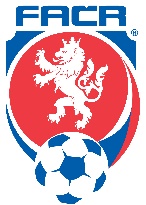                           GTM pro Královehradecký kraj                          mil@fotbal.cz , tel: 603 522 967